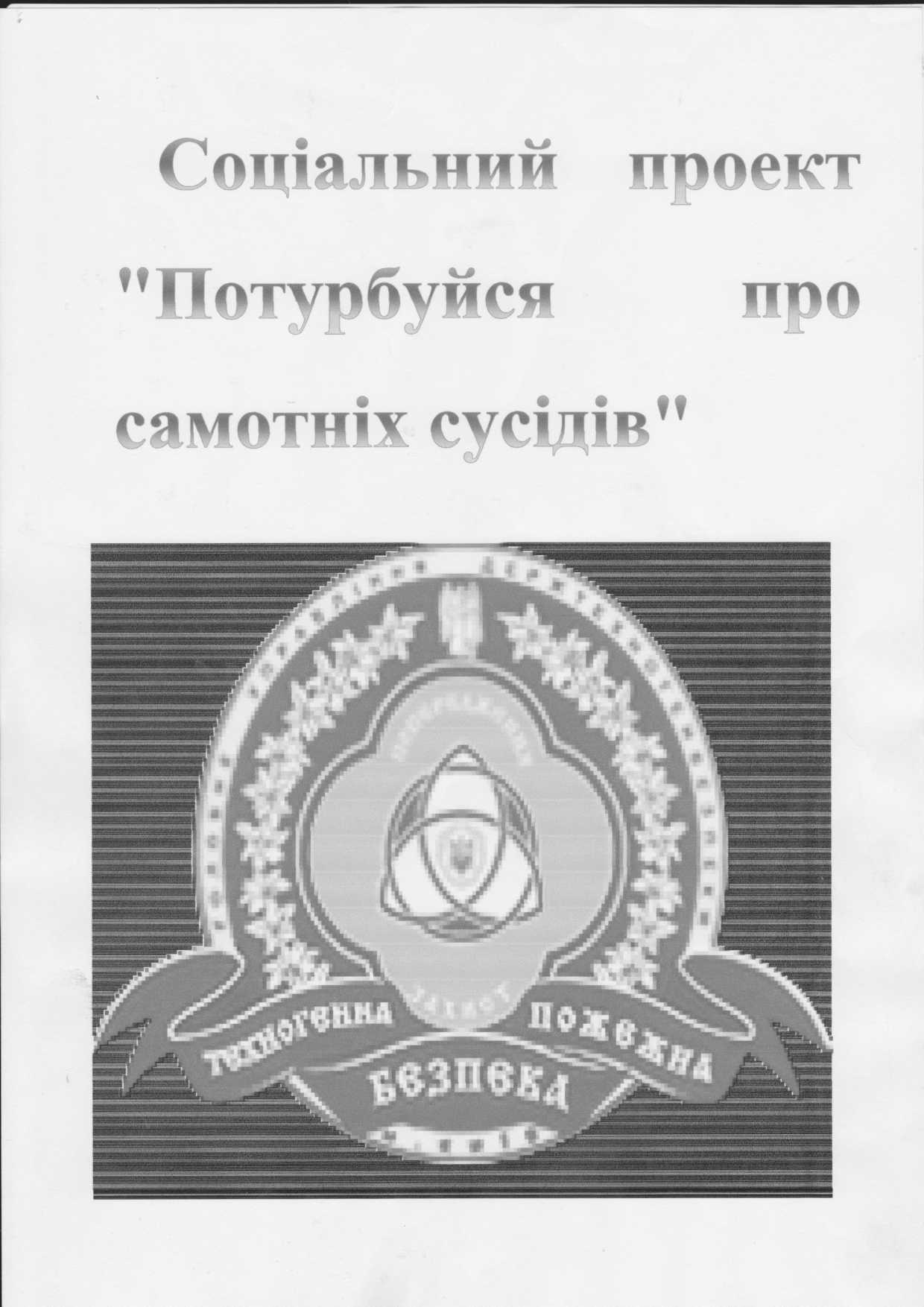 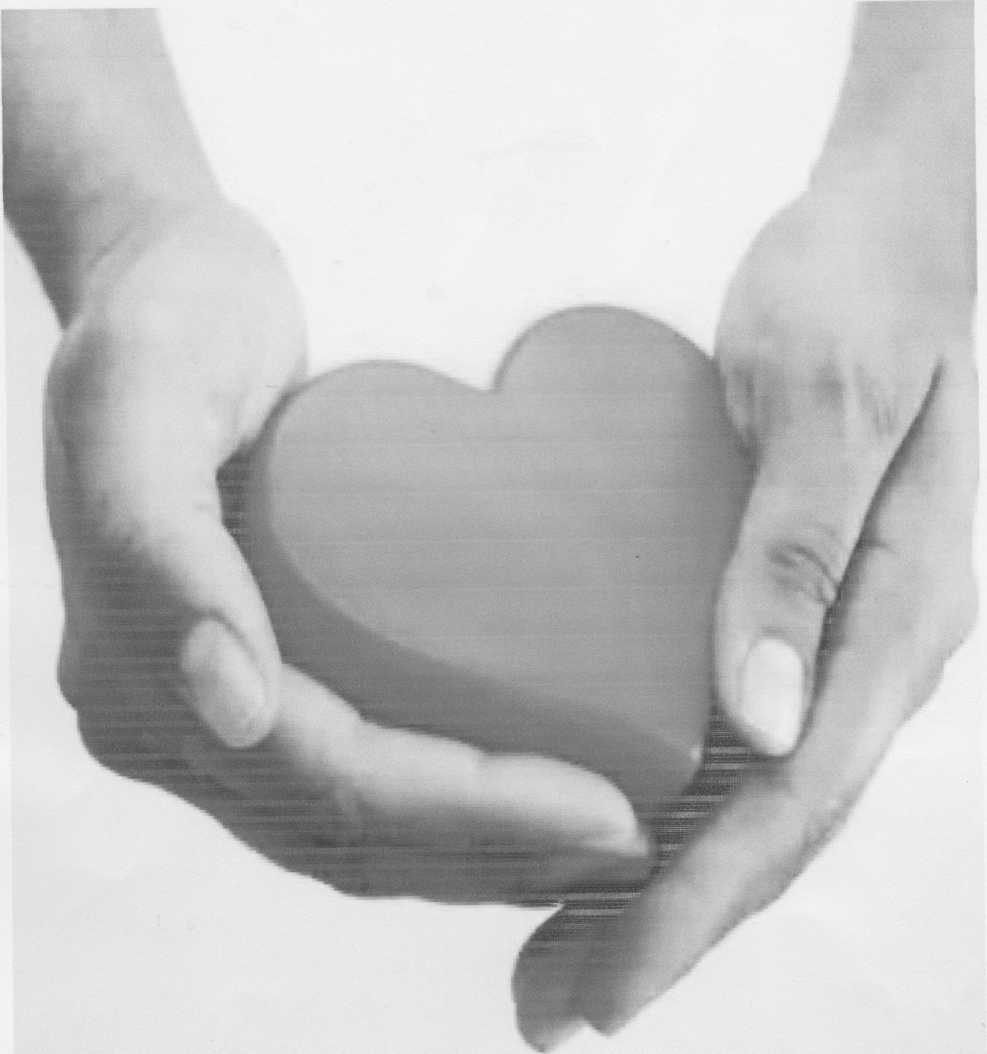 «ДОБРА ДУМКА І ДОБРА СПРАВА ПОРОДЖУЮТЬ ЦІЛИЙ РЯД ДОБРИХ ДУМОК І ДОБРИХ СПРАВ»*Витяг з ПОЛОЖЕНИМ про соціальний проект « Потурбуйся про самотніх сусідів»За статистикою, на території Тишківської селищної ради проживає 28 самотніх людей. На відміну від дієздатних та осіб, що проживають в сім'ях, самотні особи похилого віку та інваліди, у силу своїх фізіологічних властивостей та матеріального достатку, не спроможні забезпечити собі належний безпечний побут. Ця категорія людей, в переважній більшості, будучи обмеженою, або частково обмеженою від джерел зовнішнього інформування, в тому числі і спілкування з іншими людьми, мають недостатню інформацію про елементарні правила пожежної безпеки та про необхідні міри дій в умовах виникнення пожежі або надзвичайній ситуації. Саме тому, із року в рік, спостерігається найбільша кількість пожеж та надзвичайних ситуацій саме в помешканнях такої категорії населення, а отже загалом у житловому секторі.Загальна частинаОб'єднання та самоорганізацію соціально — активних верств населення для забезпечення безпеки життя людей похилого віку.Вивчення недоліків в житлових будинках та помешканнях соціально незахищеної верстви населення, що можуть спричинити виникнення пожежі, ускладнять її гасіння та перешкоджатимуть вільній евакуації людей.Всебічне інформування та навчання населення правилам пожежної безпеки у побуті.Навчання населення діям в умовах пожежі або надзвичайної ситуації.Залучення співробітників соціальних служб до проведення інформаційно - роз'яснювальної роботи серед соціально незахищеної верстви населення.Відродження культурних та морально — етичних цінностей у суспільстві.Налагодження дружніх взаємовідносин між мешканцями житлових будинків на принципах порозуміння та взаємодопомоги.Популяризація серед населення здорового способу життя.ЗАВДАННЯ СОЦІАЛЬНОГО ПРОЕКТУ:Зменшення кількості пожеж та надзвичайних ситуацій .Профілактика загибелі та травмування людей під час пожеж га надзвичайних ситуацій.Залучення широкого загалу соціально - активних верств населення до вивчення правил безпеки життєдіяльності та їх пропаганди серед оточуючих.Виховання шанобливого ставлення у населення до власної безпеки та безпеки оточуючих.Навчання населення правилам та навичкам поводження в умовах надзвичайних ситуацій.ОРГАНІЗАТОРИ СОЦІАЛЬНОГО ПРОЕКТУ:Організаторами проведення соціального проекту «Потурбуйся про самотніх сусідів» є класний керівник Є, класу Горька В. Б., учні 6 класу, та інші зацікавлені установи та громадські організації.III. ХІД ПРОВЕДЕННЯ СОЦІАЛЬНОГО ПРОЕКТУЕТАПИ ПРОВЕДЕННЯ:Осінньо-зимовий, розпочинається в жовтні та триває до кінця лютого.Весняно-літній, розпочинається в квітні та триває до серпня.Соціальний проект складається з наступних   напрямків:Навчи своїх сусідів жити безпечно.Напрямок передбачає навчання соціально – незахищеної верстви населення правилам пожежної безпеки у побуті та діям в умовах пожежі.Надай практичну допомогу сусідам.Вивчення проблем забезпечення пожежної безпеки в помешканнях самотніх осіб, інвалідів та неблагополучних сімей , усунення таких недоліків.Організуй «суботник» у своєму будинку та на прилеглій території. Проведення колективних «суботників», прибирання території, горищ,підвалів та шляхів евакуації від горючих матеріальних цінностей, відходів будівництва та інших речей.Створи „ Плакат соціальної реклами”:Створення та розміщення по селі плакатів соціальної реклами, які міститимуть практичні поради забезпечення пожежної безпеки у побуті та рекомендації про дії під час виникнення пожежі або надзвичайної   ситуації. ПРИКІНЦЕВІ ПОЛОЖЕННЯДля навчання активістів, проходитимуть безкоштовні семінари на тему «Забезпечення пожежної безпеки в побуті», «Дії в умовах пожежі або надзвичайної ситуації». Кожен учасник отримає буклети, плакати та листівки для проведення інформаційно - роз’яснювальної роботи .Список одиноко проживаючих громадян с. ТишківкаТТППЛТЛІЇПОТТТТПЄпіфанова	Олена Вареміївна - вул. Червонорамійська 101Дудник	Марія Тимофіївна-вул. Перемоги 62Хворостовський	Юрій Дементійович - вул. Перемоги 143Подофедова	Клавдія Денисівна - вул. Перемоги 148Коваленко	Ніна Пилипівна - вул. Перемоги 154 1 К.Токаренко Любов Петрівна - вул. Пушкіна ЗБілопуп	Галина Іванівна - вул. Франка 26Близнюк	Олександра Григорівна - вул. Перемоги 145Безборода	Галина Олексіївна - вул. Котовського 42Попенко	Галина Федорівна вул.Котовського 116Гавзор Зінаїда Іванівна - вул .Котовського 824                     24.Орлова Валентина Андріївна вул. Перемоги 153ГІрищена	Валентина Андріївна вул. Котовського 20Украдиженко	Фросина Зосимівна - вул. Франка 42Довгенко	Петро Мефодіійович - вул. Крупської 7Грабар	Олена Іллівна - вул. Пушкіна 45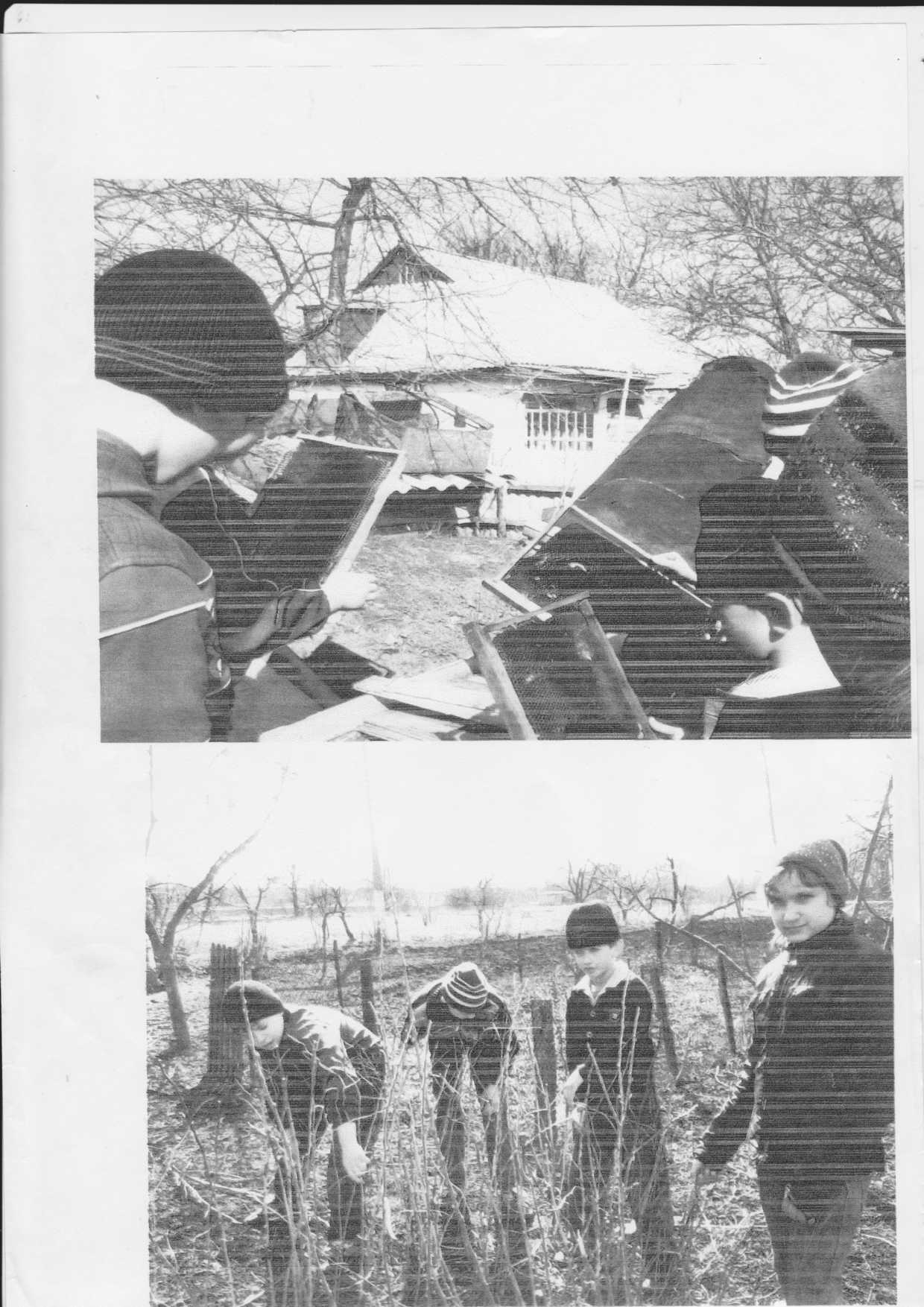 